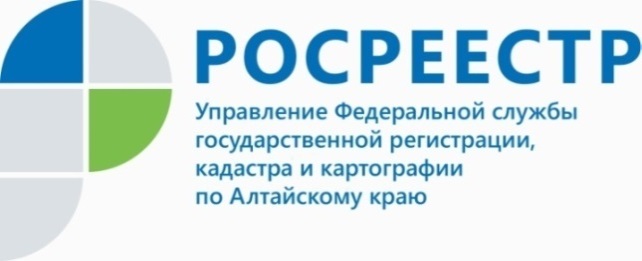 ПРЕСС-РЕЛИЗРегистрация прав дольщиков по заявлению застройщиковВ настоящее время Росреестром активно проводятся мероприятия по увеличению доли государственных услуг, оказываемых в электронном виде. Подавать документы онлайн - быстрее, проще, а для физических лиц дополнительно действует скидка в размере 30% в случае оплаты государственной пошлины через Госуслуги.Заместитель руководителя Управления Росреестра по Алтайскому краю Андрей Рерих: «Любое лицо может представить документы на регистрацию в электронном виде на портале услуг Росреестра (https://rosreestr.gov.ru/). Для этого достаточно иметь в распоряжении электронную подпись и доступ в интернет.
Согласно Федеральному закону №214-ФЗ застройщик после передачи объекта долевого строительства участнику долевого строительства и постановки такого объекта на государственный кадастровый учет может без доверенности подать заявление о регистрации права собственности участника долевого строительства на такой объект».Для этого застройщику достаточно подать заявление с приложением передаточного акта и подтверждением оплаты государственной пошлины. Согласие дольщика в данном случае не требуется.С 01.01.2022 процедура стала еще более простой. В случае подписания передаточного акта застройщиком и дольщиком на бумаге, для перевода документа в электронный вид достаточно только электронной подписи застройщика. Также внесены изменения в законодательство о долевом участи в части удостоверения проведенной регистрации права дольщика: застройщик после государственной регистрации права собственности участника долевого строительства обязан передать собственнику выписку из Единого государственного peестра недвижимости. Проставление на подлинном экземпляре договора участия в долевом участии специальной регистрационной надписи теперь не предусмотрено действующим законодательством. - Напоминаем о том, что в целях повышения предоставления государственных услуг и увеличения доли услуг, оказываемых Росреестром электронном виде, срок проведения регистрации по заявлениям в электронном виде на территории Алтайского края сокращен до 1 рабочего дня. Регистрация будет проведена в течение суток в случае, если по представленным документам отсутствуют замечания и Росреестром получена информация об уплате заявителями государственной пошлины, - обратил внимание Андрей Рерих.Об Управлении Росреестра по Алтайскому краюУправление Федеральной службы государственной регистрации, кадастра и картографии по Алтайскому краю (Управление Росреестра по Алтайскому краю) является территориальным органом Федеральной службы государственной регистрации, кадастра и картографии (Росреестр), осуществляющим функции по государственной регистрации прав на недвижимое имущество и сделок с ним, по оказанию государственных услуг в сфере осуществления государственного кадастрового учета недвижимого имущества, землеустройства, государственного мониторинга земель, государственной кадастровой оценке, геодезии и картографии. Выполняет функции по организации единой системы государственного кадастрового учета и государственной регистрации прав на недвижимое имущество, инфраструктуры пространственных данных РФ. Ведомство осуществляет федеральный государственный надзор в области геодезии и картографии, государственный земельный надзор, государственный надзор за деятельностью саморегулируемых организаций кадастровых инженеров, оценщиков и арбитражных управляющих. Подведомственное учреждение Управления - филиал ФГБУ «ФКП Росреестра» по Алтайскому краю. Руководитель Управления, главный регистратор Алтайского края - Юрий Викторович Калашников.Контакты для СМИПресс-служба Управления Росреестра по Алтайскому краюРыбальченко Елена +7 (3852) 29 17 33Слободянник Юлия +7 (3852) 29 17 2822press_rosreestr@mail.ruwww.rosreestr.ru656002, Барнаул, ул. Советская, д. 16